St Blane’s Primary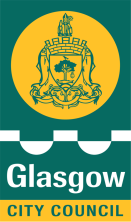 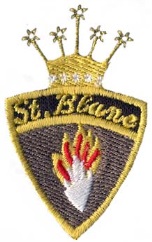 4th February 2021 Parent Update Dear Parent/CarerWell done for getting to the mid-term break!  It has been a really positive week celebrating children’s mental health week and launching our Wellbeing Wednesday.  I know you will have heard the FM’s announcement on Tuesday about the possible return for P1-P3 children from Monday 22nd February.  I am awaiting guidance from the government and our Council but am preparing a plan to make sure we are ready or indeed ready for any changes.  I will keep you posted with any new information as soon as I get it.Your continued support as always has been greatly appreciated by all staff so thank you again for your on-going determination to keep your children learning.  I appreciate this holiday weekend comes at a good time as I can see some children may be beginning to become discouraged and find it hard to keep the motivation going.  Having a break now will allow us all to relax, refresh and re-charge to get back to it next week.I would like to thank our Parent Council who helped support many families this week, getting Asda and Tesco involved to donate food parcels to the school.  Well done, it is greatly appreciated!  The “Bears for St Blane’s” campaign is a great idea also for our children – Thank you to all involved.Holiday weekend dates:Friday 5th February 2021 – HolidayMonday 8th February 2021 – HolidayTuesday 9th February 2021 – HolidayWednesday 10th February 2021 – In-service (staff only)Back to home learning Thurs/Fri.Again if you require any support or have any questions do not hesitate to call the school during school hours or email me directly anytime:headteacher@st-blanes-pri.glasgow.sch.uk Have a lovely weekend and stay safe,Kindest regardsLara McVeyHead Teacher